Publicado en Ciudad de México el 13/08/2019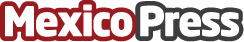 Objetivos de emisión del 2026 se cumplen hoy Los fiordos noruegos entran en un futuro de cero emisiones, asegurando que no haya contaminación por descarga de aguas residuales en los fiordosDatos de contacto:DanfossDanfoss5556152195Nota de prensa publicada en: https://www.mexicopress.com.mx/objetivos-de-emision-del-2026-se-cumplen-hoy_1 Categorías: Telecomunicaciones Logística Consumo Dispositivos móviles Nuevo León Otras Industrias Innovación Tecnológica http://www.mexicopress.com.mx